【今日主題】誇口的，當指著主誇口講員︰蔡國山弟兄 (工業福音團契)經文：哥林多前書1:1~31大綱：前言：主賞賜豐盛恩典的目的單單跟隨並高舉基督基督的十字架是神的智慧結論：主的晚餐--遵守這禮儀~三「他們都恒心遵守……擘餅。」（使徒行傳2:42）「七日的第一日，門徒聚會擘餅。」（使徒行傳20:7）在初代教會，記念主似乎是每天的事。「擘餅」這名詞，既指在家裡分用食物，也指「主的晚餐」。徒2:42 指的應該是「主的晚餐」，因為聖靈一定不會那麼注重每天的吃用之物！在徒20:7 也說到在特羅亞樓上擘餅，也應該這樣理解……那兩個往以馬忤斯路上的門徒，他們渴望多聽與他們同行之人的話，於是他們強留他。接著，「在擘開餅的時候，他們才認出祂來。」當祂與他們一同坐席的時候，祂拿起餅來，祝謝了、擘開，遞給他們。路加用主在設立聖餐時所用的話，來形容這個動作，雖然這可能只是他們所用的晚飯，但當祂擘餅時，他們認出了主的這種經歷，也常是我們在主的聖餐上的經歷。也許，在起初的日子這筵席每日舉行，但從徒20：7 看來，後來聖餐成為每週一次的例行聚會，在當時教會裏「主的晚餐」在七日的第一日舉行。保羅就曾經為了與信徒一同遵守聖餐，而等候主日的來臨（徒20:6）。現今，有些基督徒一個月守一次聖餐，有些人則半年一次，甚至一年一次。因為他們擔心一星期守一次，會使得聖餐變得太平常，而失去它的意義與福氣。其實，倘若人心羨慕祂的名，渴望想念祂，且以早期教會的榜樣為鑑，我們可以放心地，每週進行記念一次。那些多年如此遵守的，見證了它所帶來的不斷和加增的福份。這樣頻繁的遵守，並沒有失去它的甜蜜，相反的，它成了一個真心的約誓 — 每週重溫對基督的效忠。七日的第一日，提醒我們基督的復活，我們在這一天擘餅，聯想到祂的死與復活，並等候祂的再來。當聚會的人按照聖經的指示擘餅時，聖靈必定帶領我們。祂將帶領我們記念那在我們中間的主（太18:20）。我們不是聚集來追憶我們的罪。以色列人不斷的獻祭，是特意叫人每年想起罪來（來10:3）。約瑟曾要求酒政得法老赦免後，記念他（創40:14，23）。但酒政忘記了他的恩人約瑟，卻記得他自己的罪（創41:9）。我們也不是來記念所得到的福氣，我們很可能會特別注意到所得的救贖，卻忽略我們的救贖主（傳9:14-15）。毫無疑問的，十個長大痳瘋的人，都歡喜得到醫治，卻只有一個回來，在使他潔淨的主面前俯伏（路17:15-18）。論到隨著聖靈的感動，我們應當注意，這意思不是說我們可以隨意的站起來帶領，若不稍加限制，會演變成在聚會中，不分男女地隨意主持。對於這類職事的限制，在林前14:22-40 中，有清楚的指示。但這事的詳情，與我們現在的主題「主的晚餐」沒有直接關係。除了聖餐以外，教會還有許多證道的聚會，是需要預先的安排。但聖餐的遵行卻是不須預先的、和悉心安排的事奉。只是有些禁例必須遵守，例如不允許參加的婦女發言，主持聚會（林前14:34）。當然，不屬靈的男人也不能做。反而，「沒有學問」的小民（徒4:13），可以虔敬的領導。使徒行傳所用的這話，是指一個沒有從宗教學院受教的男人，同樣可以把全會眾的心，引向真正的敬拜與讚美。在聖經裏，沒有把餅與杯帶回家，給不能出席這個教會例行聚會之人的例子。希望有這種特別作法的人，很明顯的，誤以為吃這表記之物，有得救或赦罪的功效。若因此為他們安排，是不應當的。但是若純粹為記念主，我們不反對為因病臥床，不能離家的人作此安排。現今我們確實做了許多早期教會沒有先例的事。神的話在適當之處明智地靜默，我們可以在不讓聖靈擔憂的情況下，順著祂引導感動任何一個屬靈的信徒，和兩三個樂意的人同去，到那虔敬的、渴望參與聖餐的信徒病榻之旁。也許這是他最後的一次。還有什麼更好的方式能讓我們表達對主的信心與忠誠呢？（摘錄自以馬忤斯課程—主的晚餐~五）本週各項聚會今日	09:30	兒童主日學		09:45	主日講道	蔡國山弟兄		09:45	中學生團契		11: 00	慕道班		11:00《擘餅記念主聚會》		14:00	二月份同工會	週二 07:30	晨更禱告會	19:30	英文查經班週三	14:30	姊妹聚會	劉介磐弟兄		15:30	姊妹禱告會	許家蓁姊妹		19:30	交通禱告會	陳宗賢弟兄週五	19:00	愛的團契	暫停一次		19:30	小社青	暫停一次週六	14:00	大專團契	暫停一次		18:00	社青團契	暫停一次3/31~4/7【泰緬蒙恩之家】短宣隊~請以代禱、奉獻…與我們同工「蒙恩之家短宣隊」將於三月底赴泰北美賽舉辦兒童+青少年營會。透過營會關懷失親照顧的孩童，更以耶穌的生命引導他們人生的方向。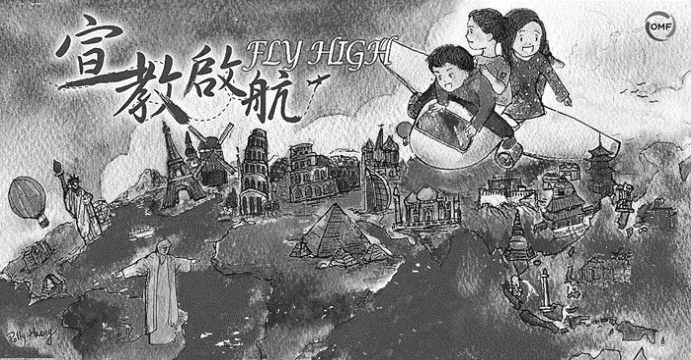 本教會共有五位--徐漢慧、王美麗、林憶紜、彭書睿、彭友、梁雲美；另有—曾麗蓉(惠來里聚會處)、高超玲、江瑞祥(木柵便以利教會)、翁詩旻(真理堂)、張玉鳳(恩典教會)、陳晏豪(歌珊教會)、張信寧(美國基督之家)等七位同工參加。請您為教材設計與信息代禱。本次營會的費用大約需要16萬元，願神使用您所擺上的奉獻，供應神工作的需要（在奉獻袋上勾選蒙恩之家即可）。【教會春季郊遊】-讓我們看海趣北關農場生態~雲頂觀海~遠眺龜山島~世界級螃蟹博物館~八斗子潮境公園~八斗子火車站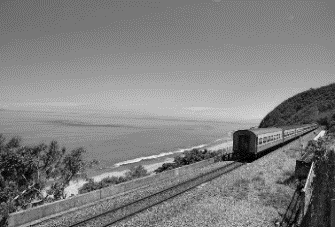 日期：3月24日（六）行程特色︰北關農場--農場生態、森林浴場、雲頂觀海、遠眺龜山島螃蟹博物館--收藏近500種2000件螃蟹標本與活體，專業解說。潮境公園--海天自然景觀，奇特裝置藝術，望盡九份金瓜石的幽美，欣賞東北角獨有的岩石景觀費用：每人$700元（含北關農場入園費、午餐、保險、車資等）。報名︰詳情請看報名單(在長椅上)，填妥後連同報名費繳交至辦公室。【春節期間聚會】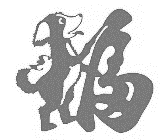 ˙2/16(初一)上午10:30舉行新正聚會。˙2/18(初三)主日聚會照常於9:45開始。˙原本週四姊妹聚會及姊妹禱告會提前一天於2/14(三)下午2:30及3:30進行。˙2/14週三禱告會照常進行。台北基督徒聚會處                   第2516期  2018.02.11網站：http://www.taipeiassembly.org   年度主題：天上的國民˙地上的教會		主日上午	主日下午 	下週主日上午	下週主日下午	聚會時間：9時45分	2時00分	9時45分	2時00分	司     會：羅煜寰弟兄		陳宗賢弟兄	領        詩：賴映良弟兄	  二月份同工會	彭書睿弟兄	司     琴：徐漢慧姊妹  主席:呂允仁	俞齊君姊妹	講     員：蔡國山弟兄		下週講員：彭懷冰弟兄	本週題目：誇口的，當指著主誇口	下週主題：新年心願	本週經文：哥林多前書1:1~31	下週經文：代上四10、太六9-15,25-34 	上午招待：吳瑞碧姊妹 施兆利姊妹	下週招待：黃玉成弟兄 林寶猜姊妹	但你們得在基督耶穌裏是本乎神，神又使他成為我們的智慧、公義、聖潔、救贖。 如經上所記：「誇口的，當指着主誇口。」                                                                                              哥林多前書1:30~31                                         臺北市中正區100南海路39號。電話（02）23710952傳真（02）23113751【二月份同工會】今天下午2:00舉行《二月份同工會》，敬請相關同工及關心教會者參加。